Игра-драматизация сказки «Теремок»2-я младшая группаСамым первым и необходимым этапом игры является знакомство со сказкой "Теремок", её неоднократное прочтение. Затем малышей следует познакомить с героями сказки (мышка, лягушка, заяц, лиса, волк, медведь, дать возможность каждого подержать в руках, хорошенько рассмотреть.Второй этап – рассказывание сказки с участием ее героев. Сначала взрослый сам показывает сказку ребенку, потом можно поделить персонажей и сыграть спектакль.Фигурками можно управлять и просто играя, или же придумывая собственные сюжеты. Таким образом, идет развитие творческих способностей ребенка, умения нестандартно мыслить.Цель: - создать условия воспроизводить текст знакомой сказки в театральной игре;          - отгадывать загадки по сказке;          - побуждать к двигательной импровизации;          - обеспечить развитие  коммуникативных качеств;          - доставить радость детям; Оборудование: 2 дома,  деревья,  фигуры мышки,  лягушки,  зайца,  лисы,  волка, медведя.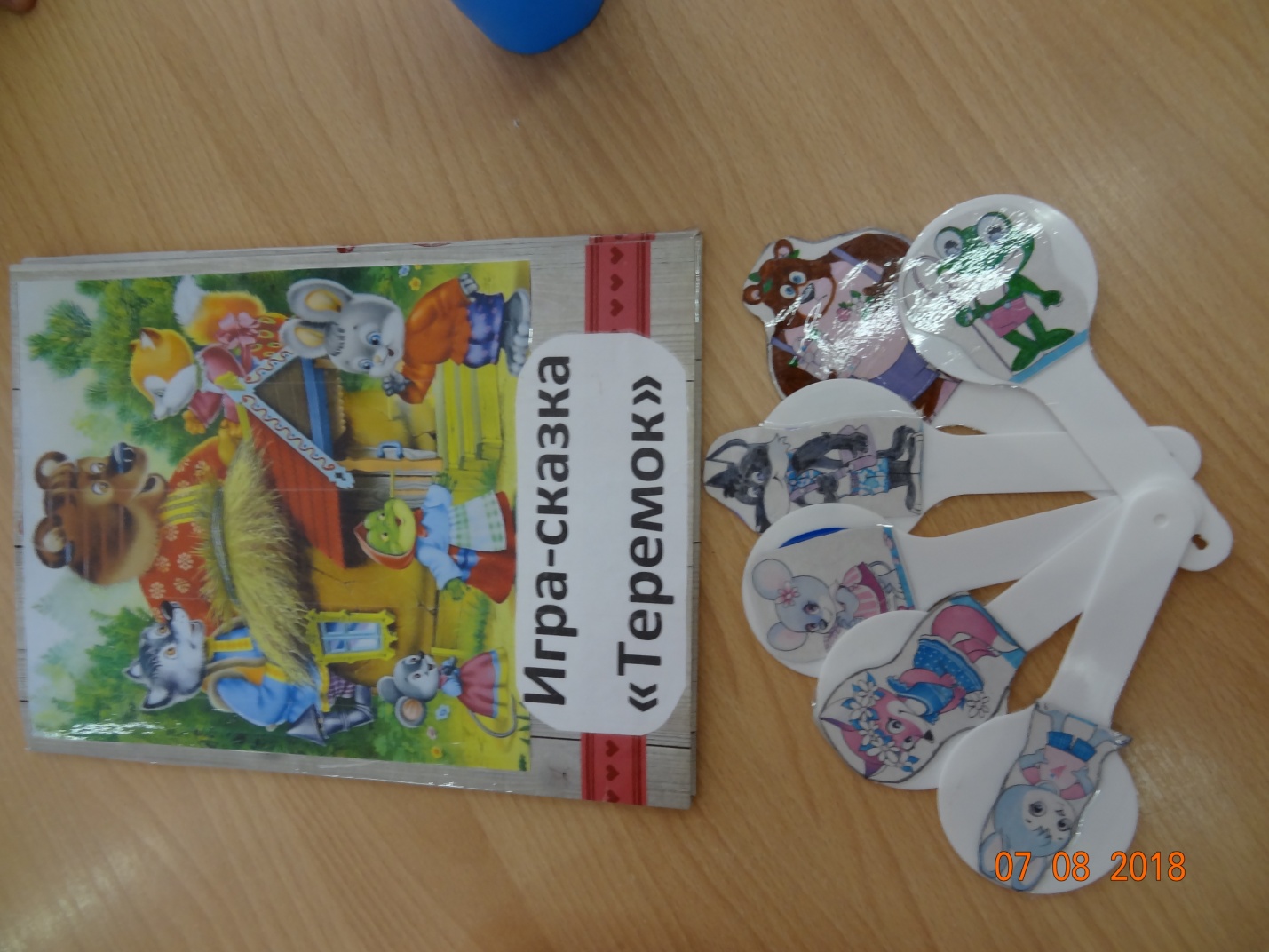 Ход театрализованной игры Гимнастика для язычка.    1. У кого самый длинный язычок?    2. Достаньте язычком до подбородка, до носа.    3. "Тик - так, тик - так, все часы идут вот так! "Воспитатель созывает детей:"Тик - так, тик - так, все часы идут вот так!Вот пришел и сказке час, он зовет в театр нас!" Ребята, сейчас мы посетим с вами театр, но для этого вы должны отгадать загадки, чтобы узнать какую сказку мы будем смотреть.     Загадки:1. Маленький шарик    Под полом шарит. (Мышка)2. Маленький, беленький    По лесочку прыг - прыг. (Заяц)3. По земле скачет.    По воде плывет. (Лягушка)4. Кто зимой холодной    Ходит злой, голодный? (Волк)5. Рыжая плутовка,    Хитрая, да ловкая,    В сарай попала,    Кур пересчитала. (Лиса)6. Зимой спит,    Летом - ульи ворошит. (Медведь)(По мере того, как дети отгадывают загадки, воспитатель достает фигурки героев и раздает детям).- Отгадайте последнюю загадку и если ответ будет верным, то тогда к нам придет сказка.7. Стоит домик расписной,Он красивый такой.По полю зверушки шли,Остались в доме жить они.Дружно жили, не тужили.Печку в домике топили...Мишка домик развалил,Чуть друзей не раздавил. (Теремок)- Правильно, сейчас мы с вами посмотрим сказку "Теремок".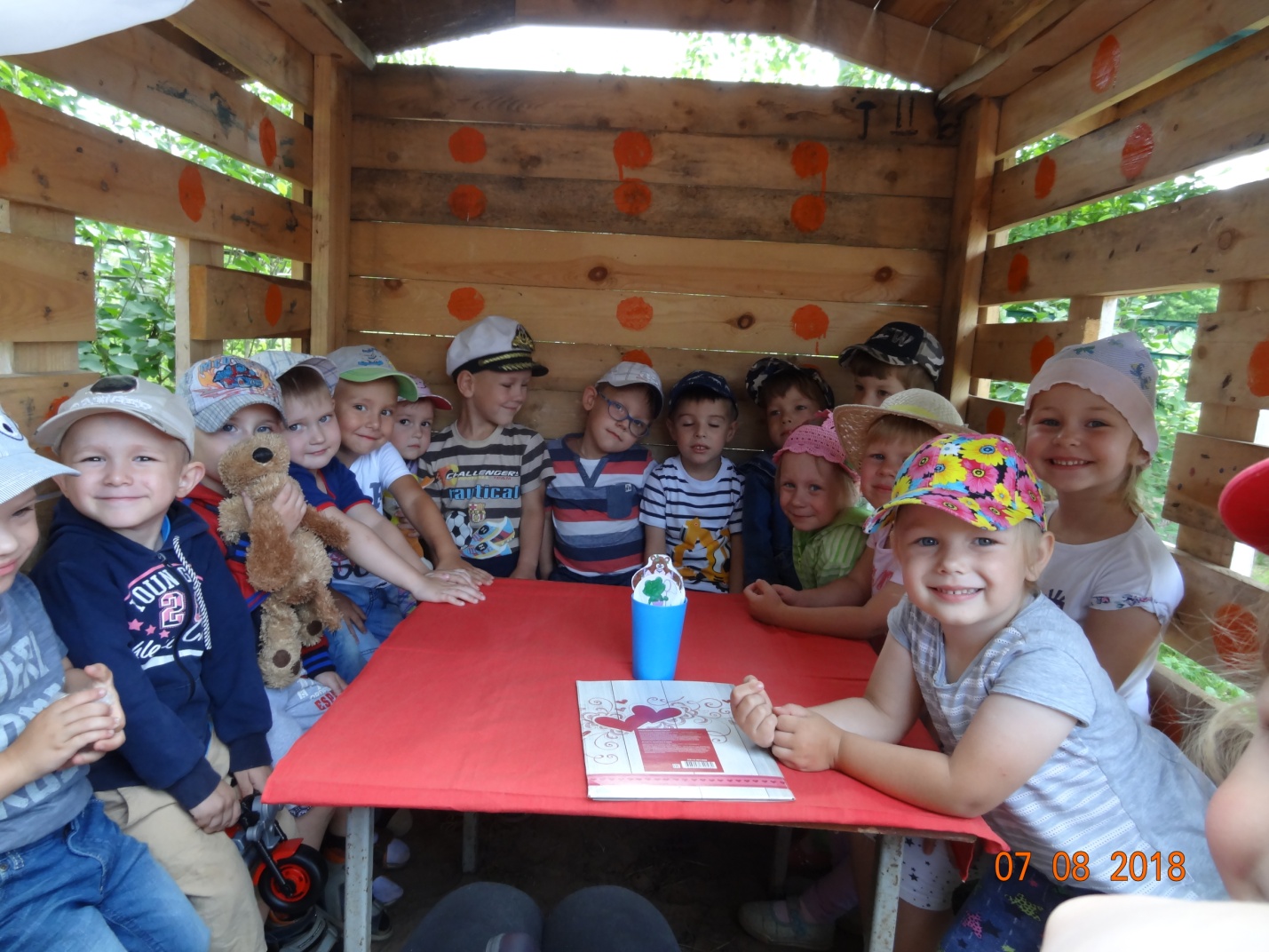 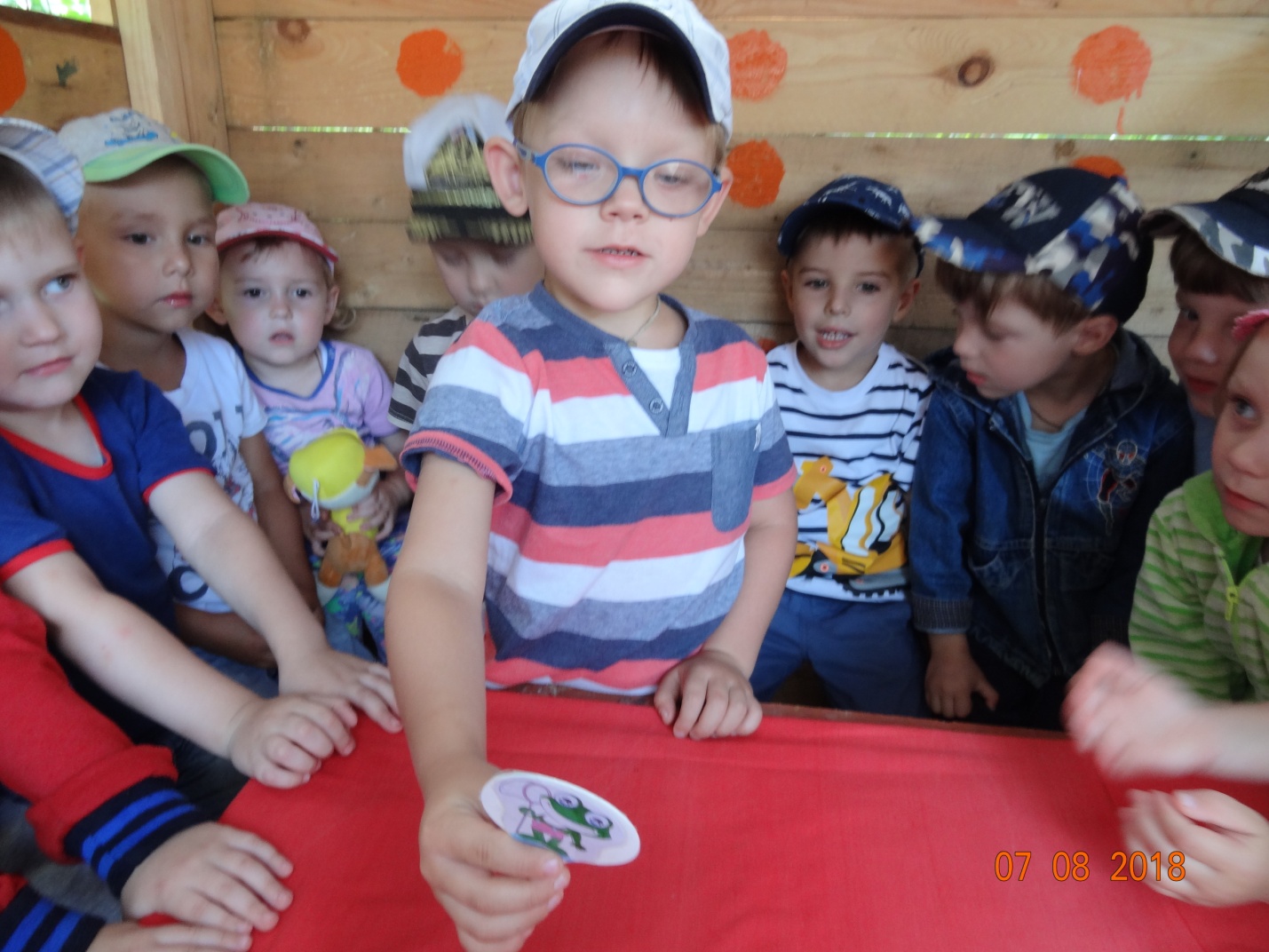 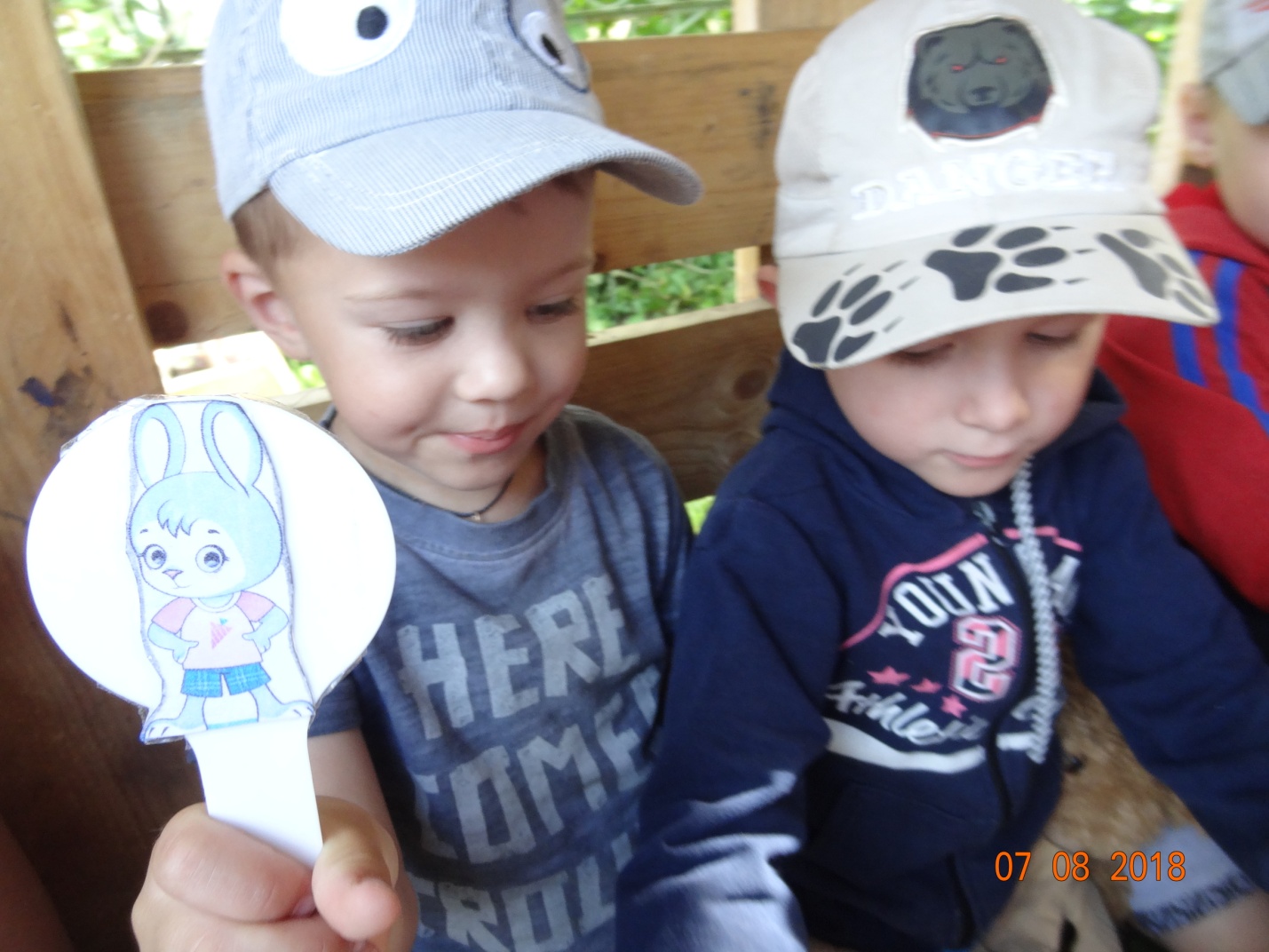 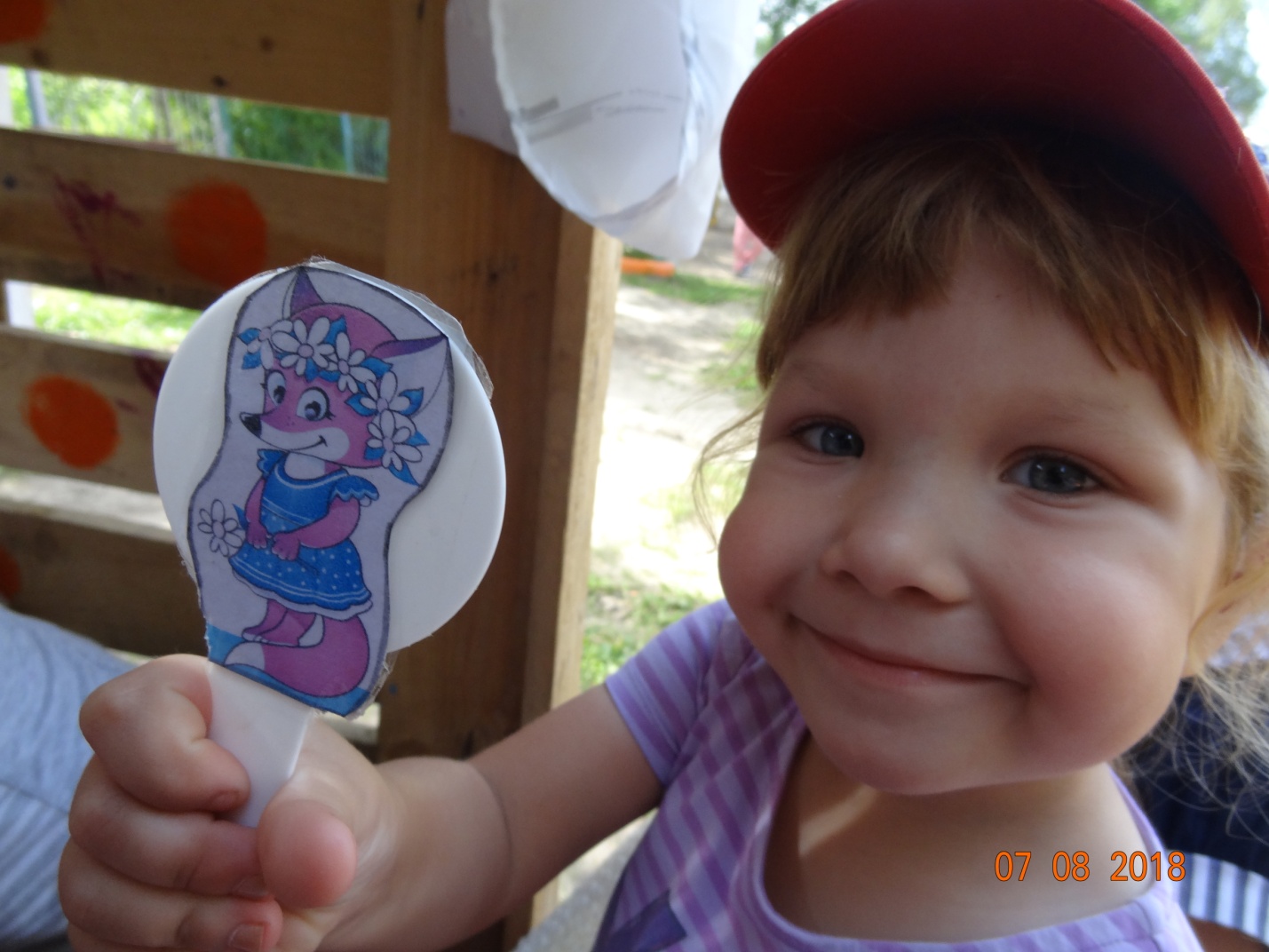 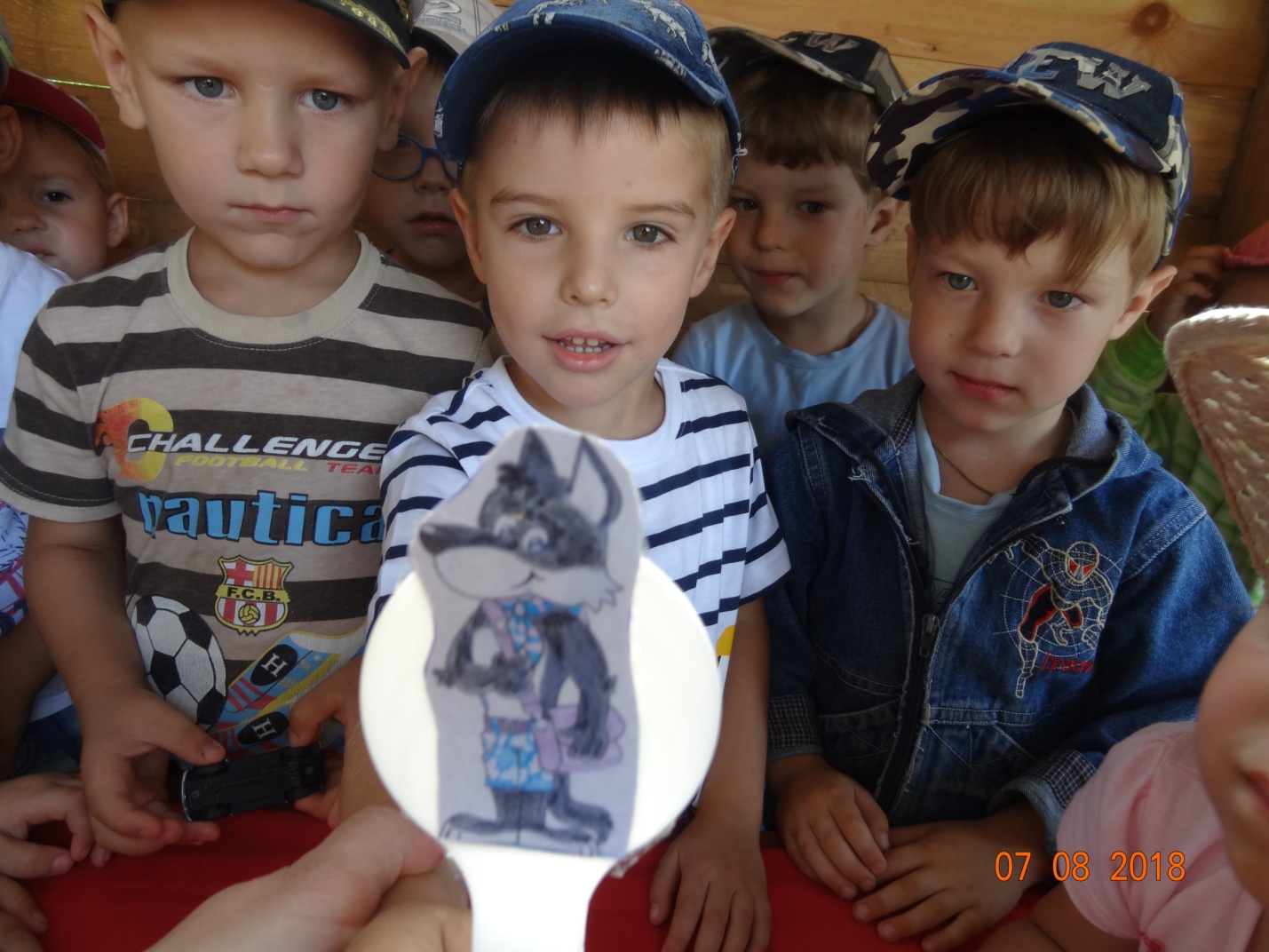 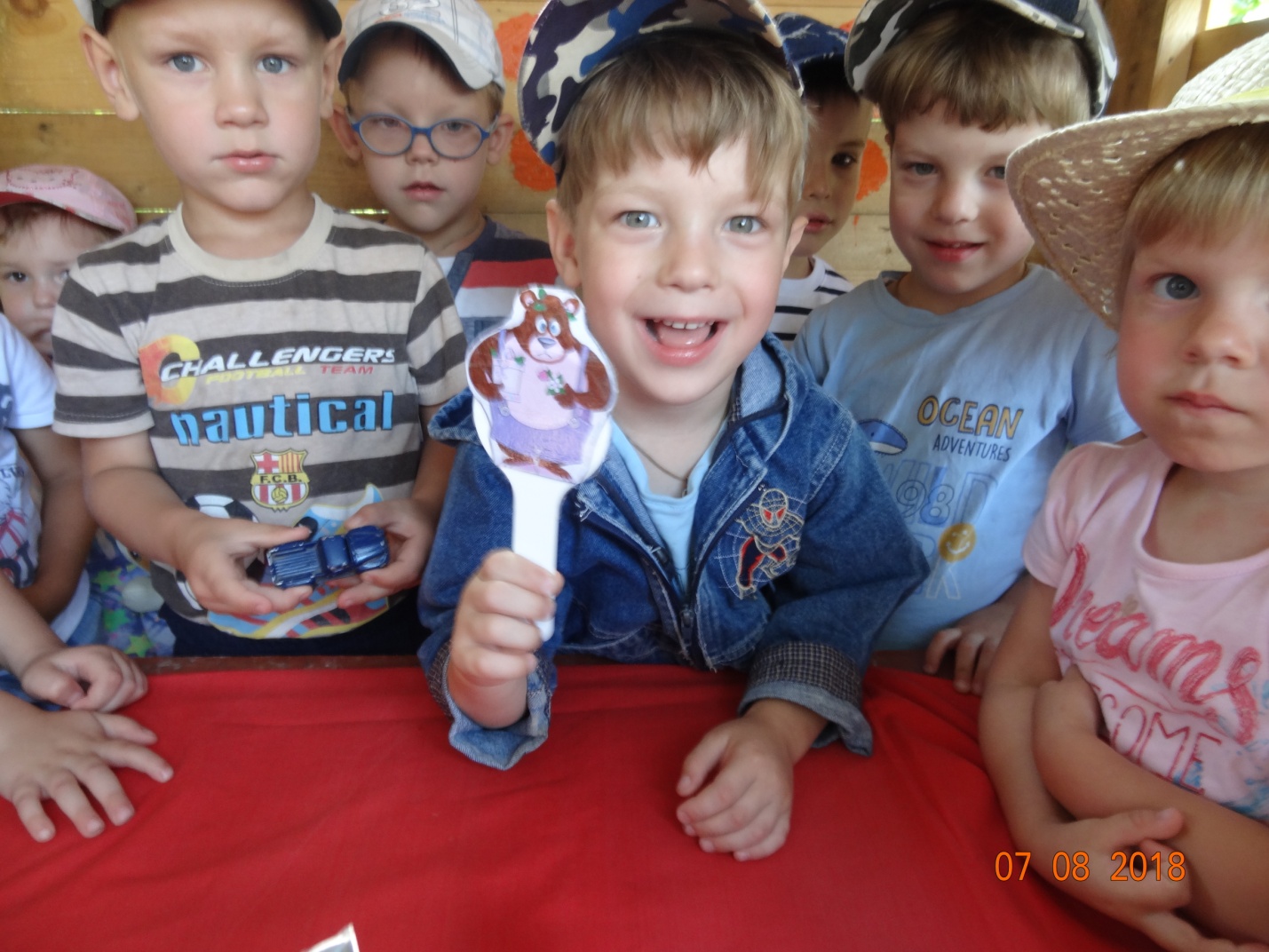 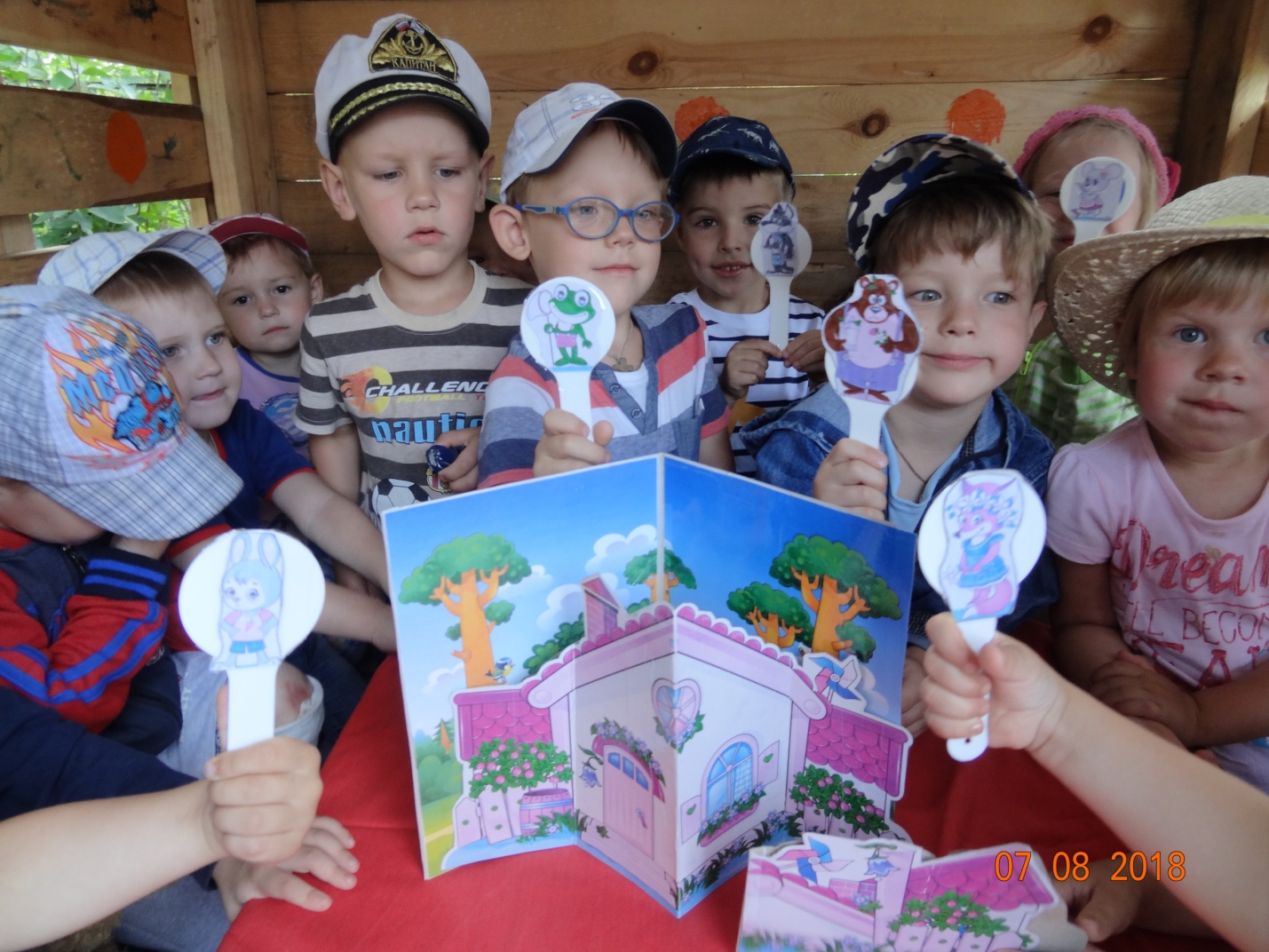 